Licking Summer CampEst. 1993Volleyball Farmington, MOJune 26-28,  2019Bracket ResultsSte.  Genevieve over Valle Catholic  25-21, 25-23South Iron over Ellington  25-23, 21-25, 15-6Park Hills over North County 25-23, 21-25, 15-7North County JV over Farmington JV  25-22, 18-25, 15-11Ste. Gen Freshman over Valle Catholic Freshman 22-25, 30-28, 15-12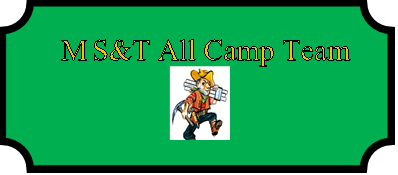 Brittney Kreittler (MVP)	Ste. Genevieve	JRJulia McKlim 	Ste. Genevieve	SRBrooke Viox	Valle Catholic	SRLauren Forester	North County	SR Khelie Spence 	Poplar Bluff 	SROlivia Mouser 	Roxana	JRBridget Bone 	Farmington 	JRAllie Harrison	Lesterville 	SRMichaela Ayers 	South Iron 	SRTyler Conkright 	Ellington 	SOPHElizabeth Gronski 	Clearwater 	SRCheyenne Davis 	Bunker	JRAvery Norris 	Park Hill Central 	SR